Datasheet for pLenti Lifeact-mTagBFP2 PuroR, Addgene #101893Created by Multisite Gateway LR recombination of L1-R5 	pENTR CMVie-Lifeact-mTagBFP2 L1-R5 (Addgene #84338) L5-L2 		pMuLE ENTR MCS L5-L2 (Addgene #62085)R1-R5 	pLenti Dest PuroR (Addgene #84575)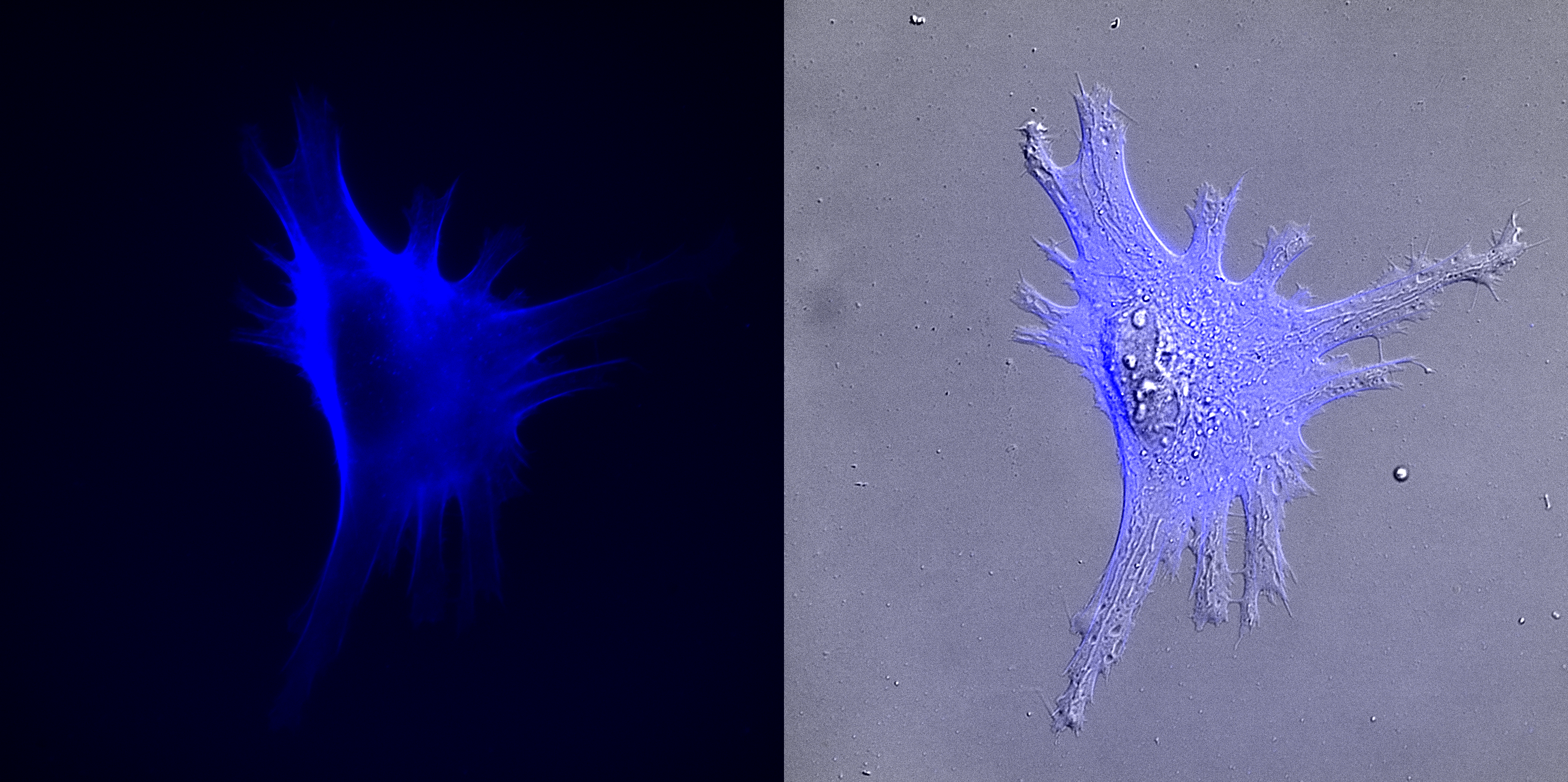 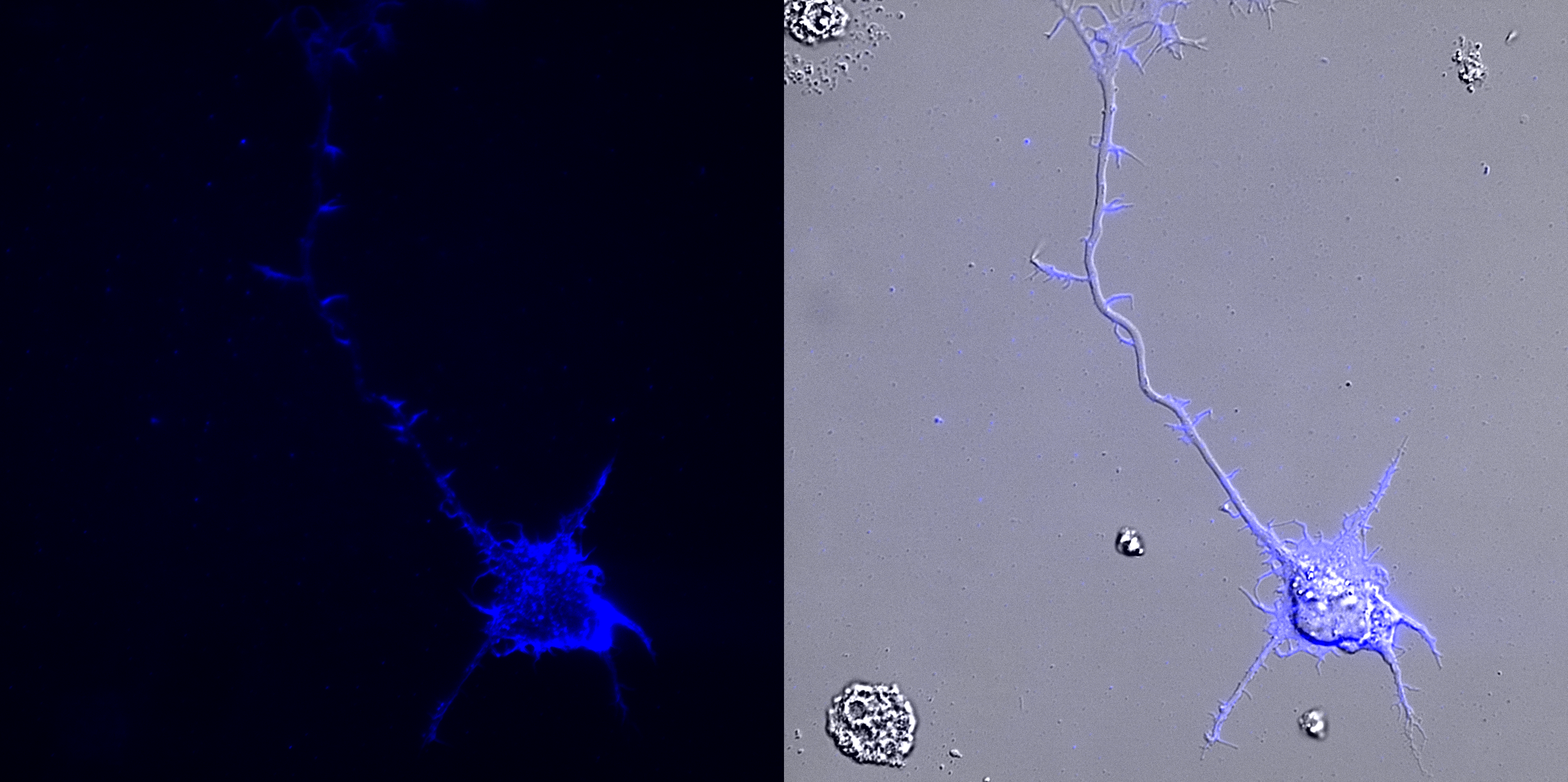 